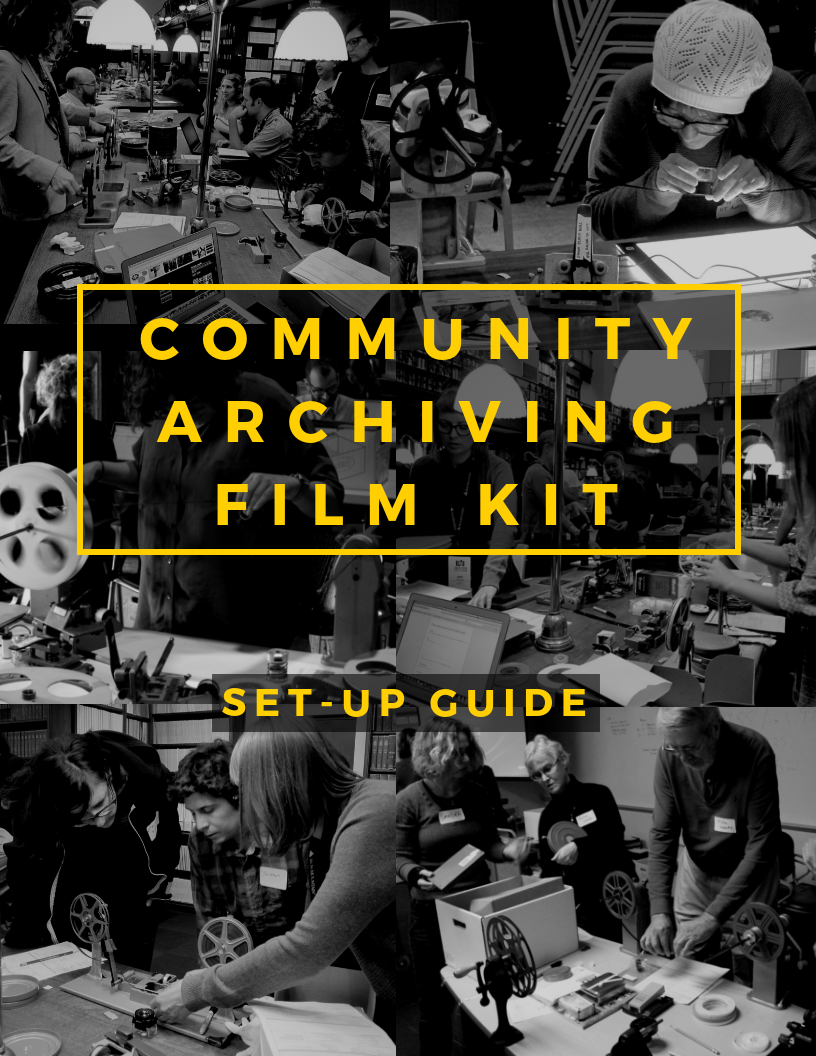  [  Purpose of the kit  ]					          This portable kit was born of the Community Archiving Workshops. The goal of these workshops is to help an organization jump-start the preservation of an audiovisual collection—film, video, or audio. The idea is simple: experienced audiovisual archivists partner with local volunteers for a daylong workshop that will assess and catalog as many materials as possible, and in the process, provide hands-on training for local volunteers, so they can carry on the work in the future. The model used thus far is for pairs––one moving image archivist and one community volunteer––to work together. With proper planning, these workshops are not only extremely valuable to your community’s organization—they are also a lot of fun. We hope this handbook will empower you to hold a workshop of your own.Visit the Community Archiving Workshop Flickr page to see photos of past workshop activity.AcknowledgementsPlanning OrganizationsAssociation of Moving Image Archivists (AMIA)AMIA – Independent Media CommitteeAMIA – Diversity CommitteeCAW Committee MembersRachel E. Beattie, Toronto, CanadaKelli Hix, Nashville, TNMona Jimenez, New York, NYMarie Lascu, New York, NYJeff Martin, Chicago, ILYvonne Ng, Prague, Czech RepublicAmy Sloper, Cambridge, MAMoriah Ulinskas, Oakland, CAPamela Vadakan, San Francisco, CASandra Yates, Houston, TX [  Unpacking the kit  ]					          Open the kit! 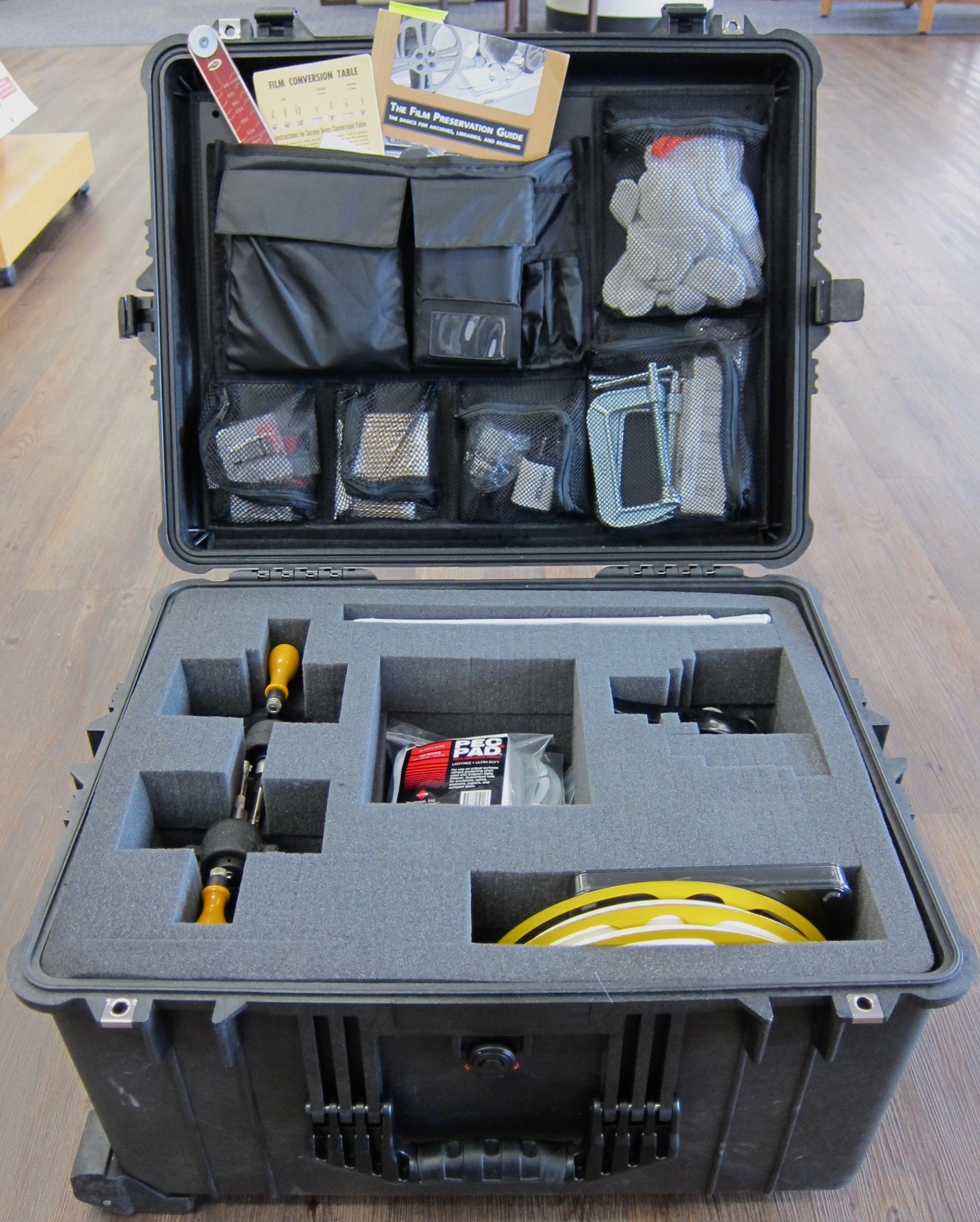 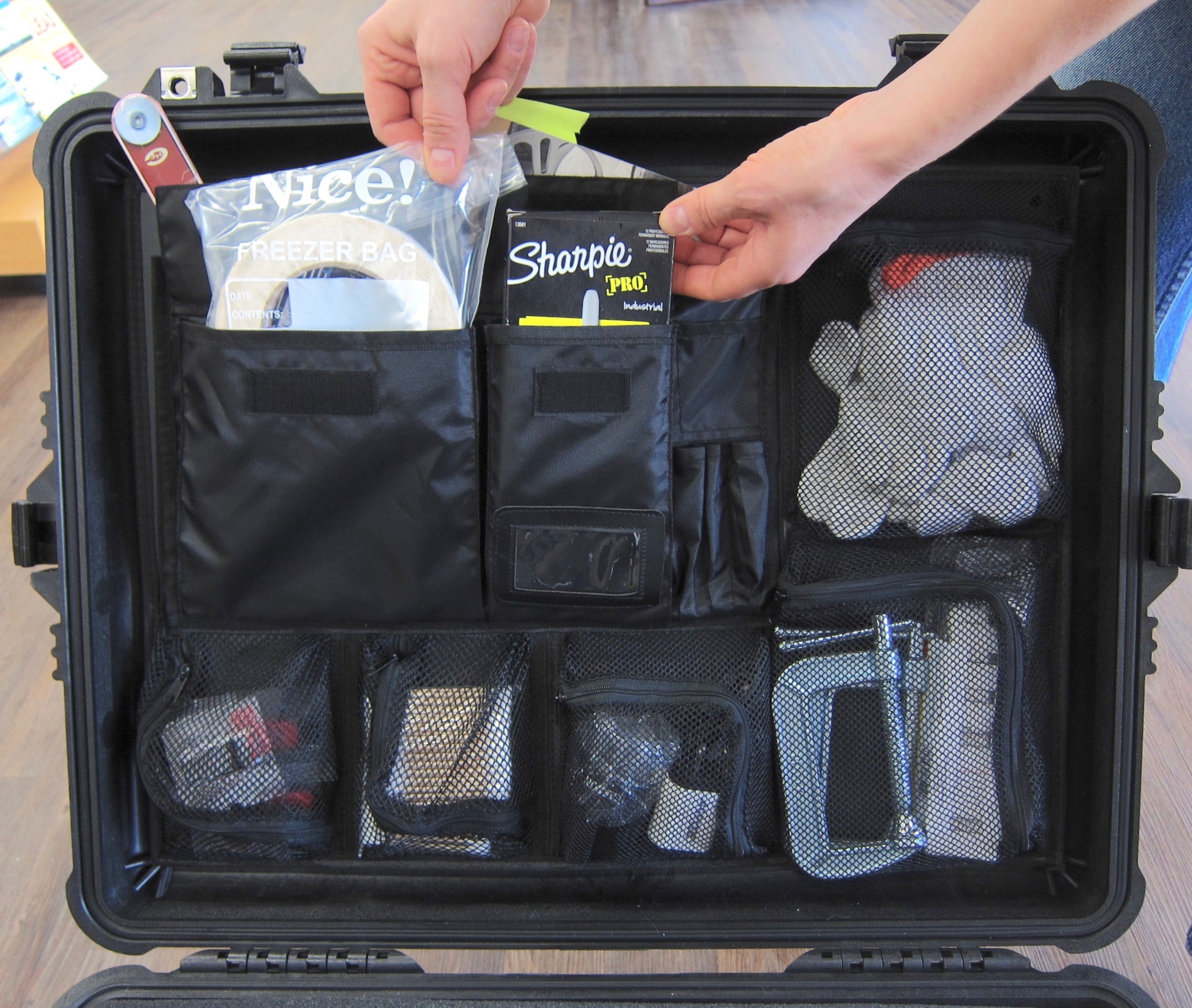 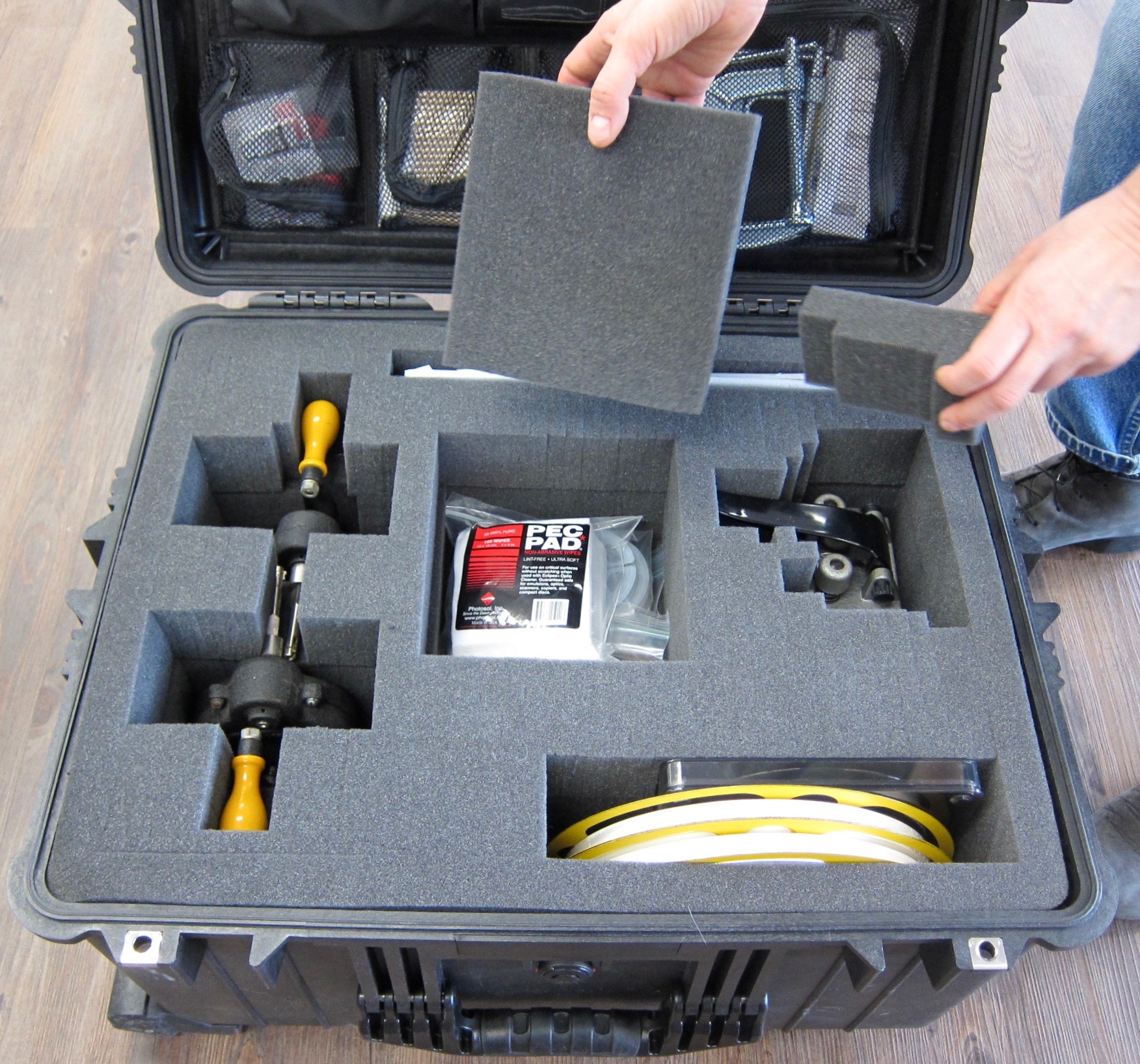 There are two pieces of removable foam covering compartments in the base, but the rest of the foam should stay in place. [  Top compartment inventory  ]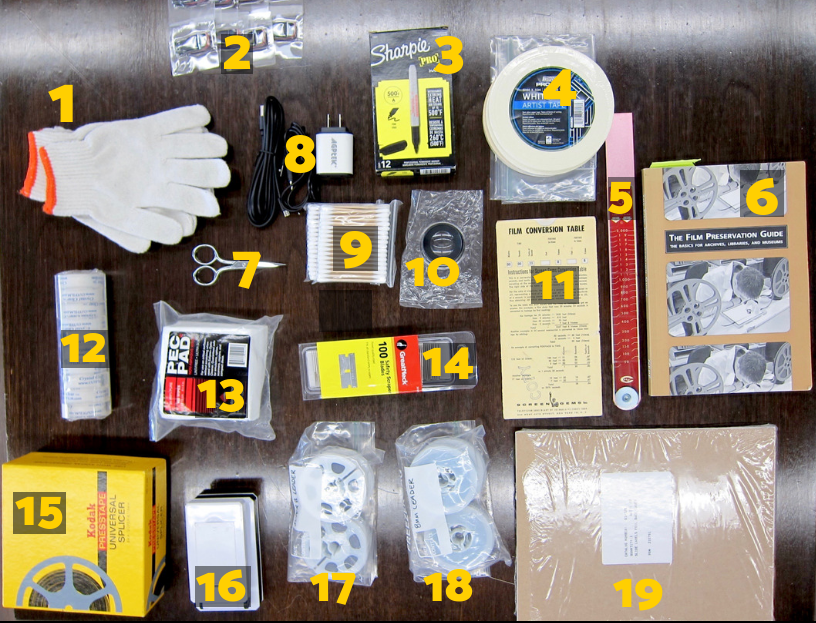 Cotton gloves8GB USB drivesSharpies for labeling filmTape for the film endsFilm footage rulerThe Film Preservation Guide bookScissorsAdapters for the lamp and desk lightQ-TipsMagnifying glassFilm length to runtime converter16mm film splicing tapeFilm cleaning padsRazor blades8mm/super 8 presstape splicerDesktop lampSuper 8 leader8mm leaderAdhesive labels for film cans or videotapes[  Bottom compartment inventory  ]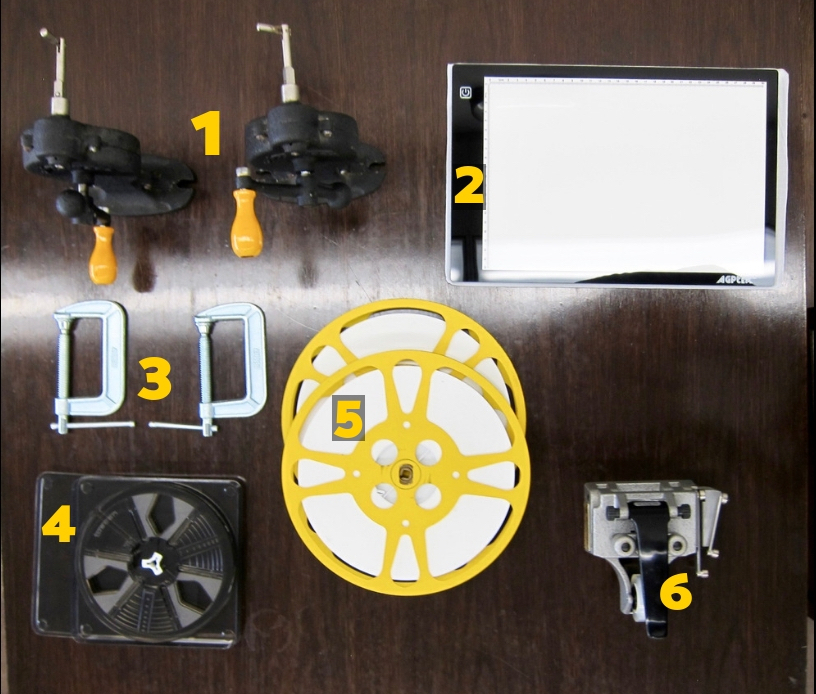 Film rewind setUSB powered light tableC-clamps8mm/super 8 reel16mm film leader & 16mm split reels16mm film splicer[  Setting it up  ]  Firmly attach the rewinder bases to a table using the C-clamps: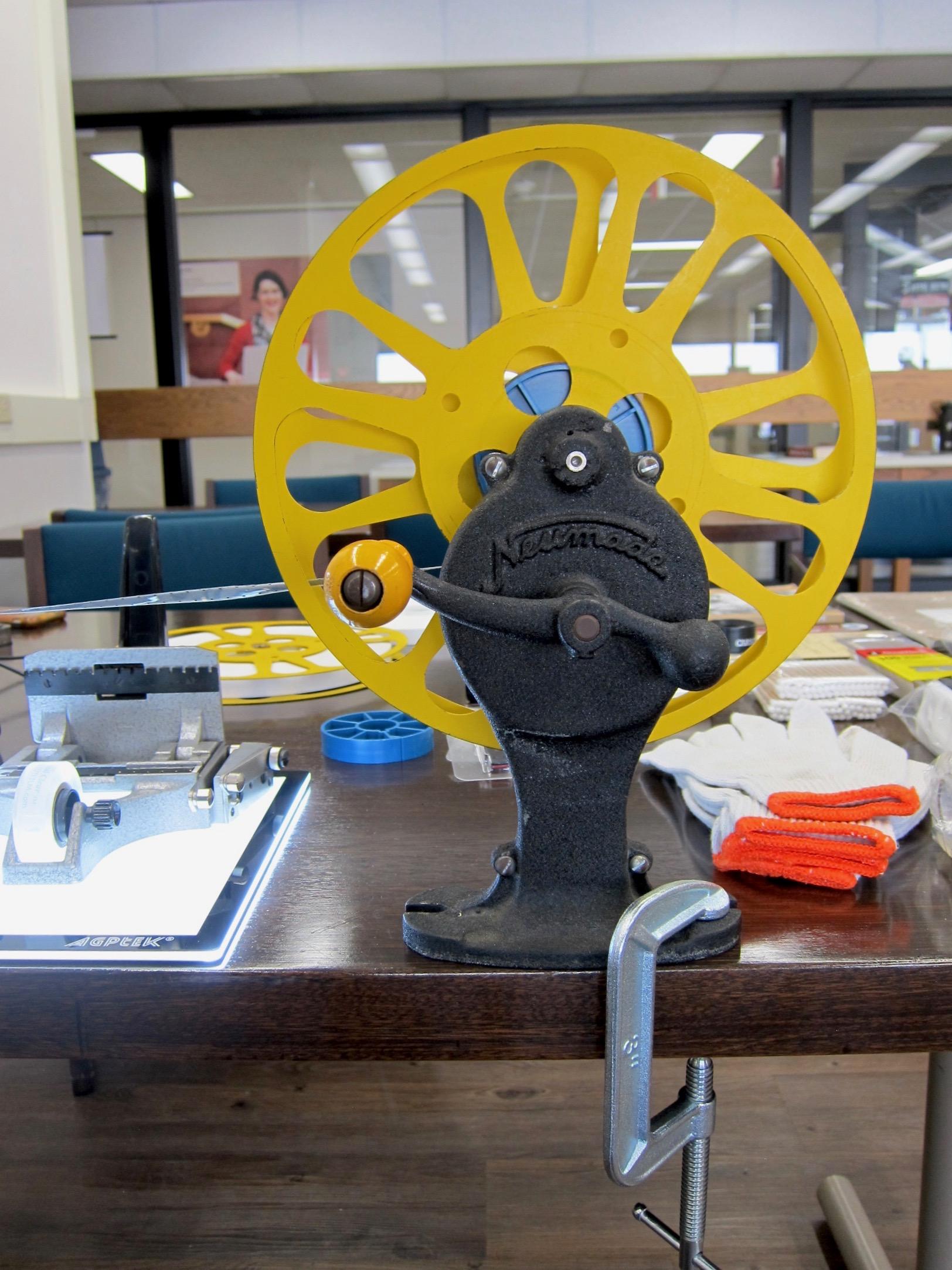 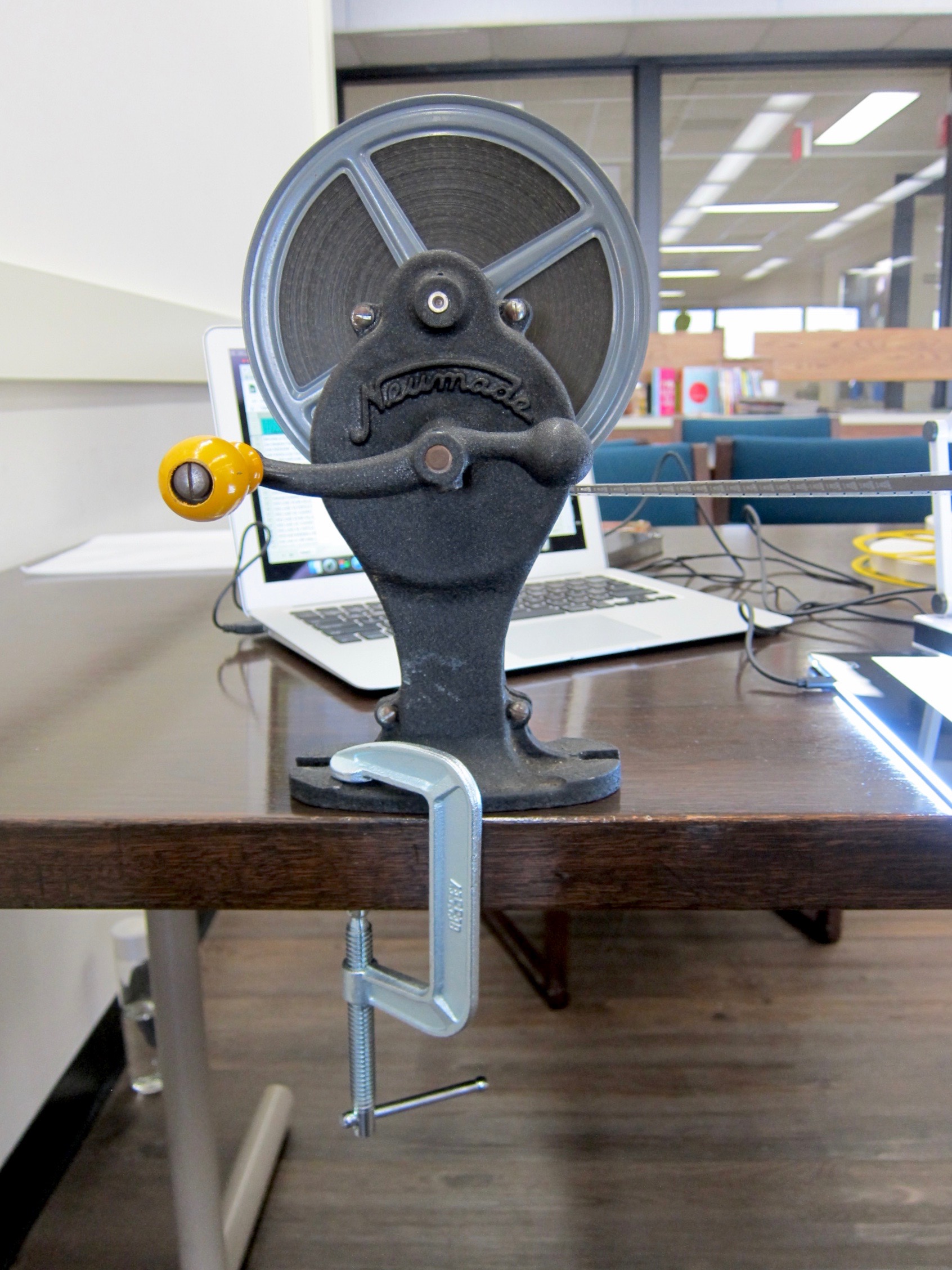 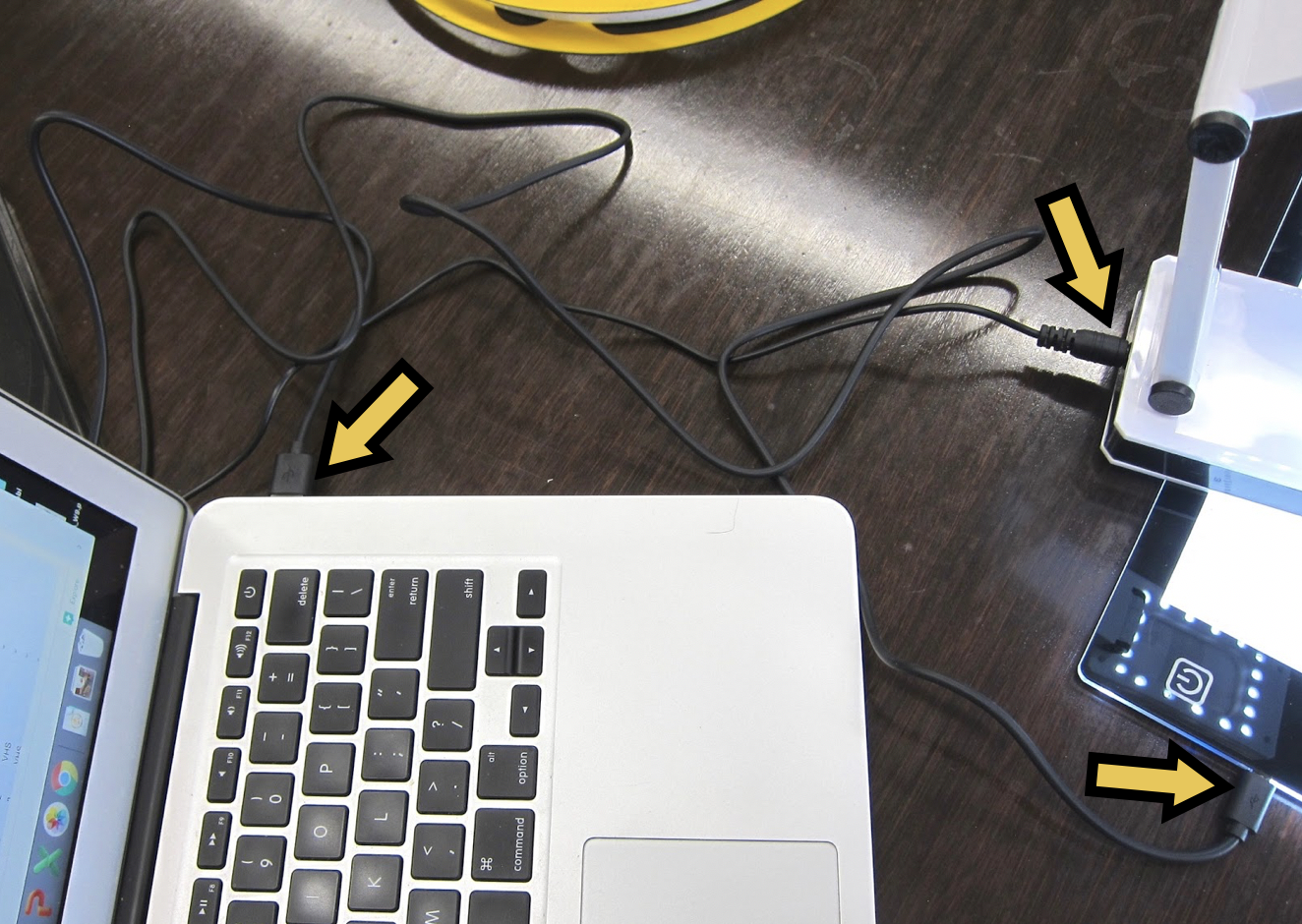 You can plug the light pad and the pop-up light into a laptop using the USB drive or using the power adapter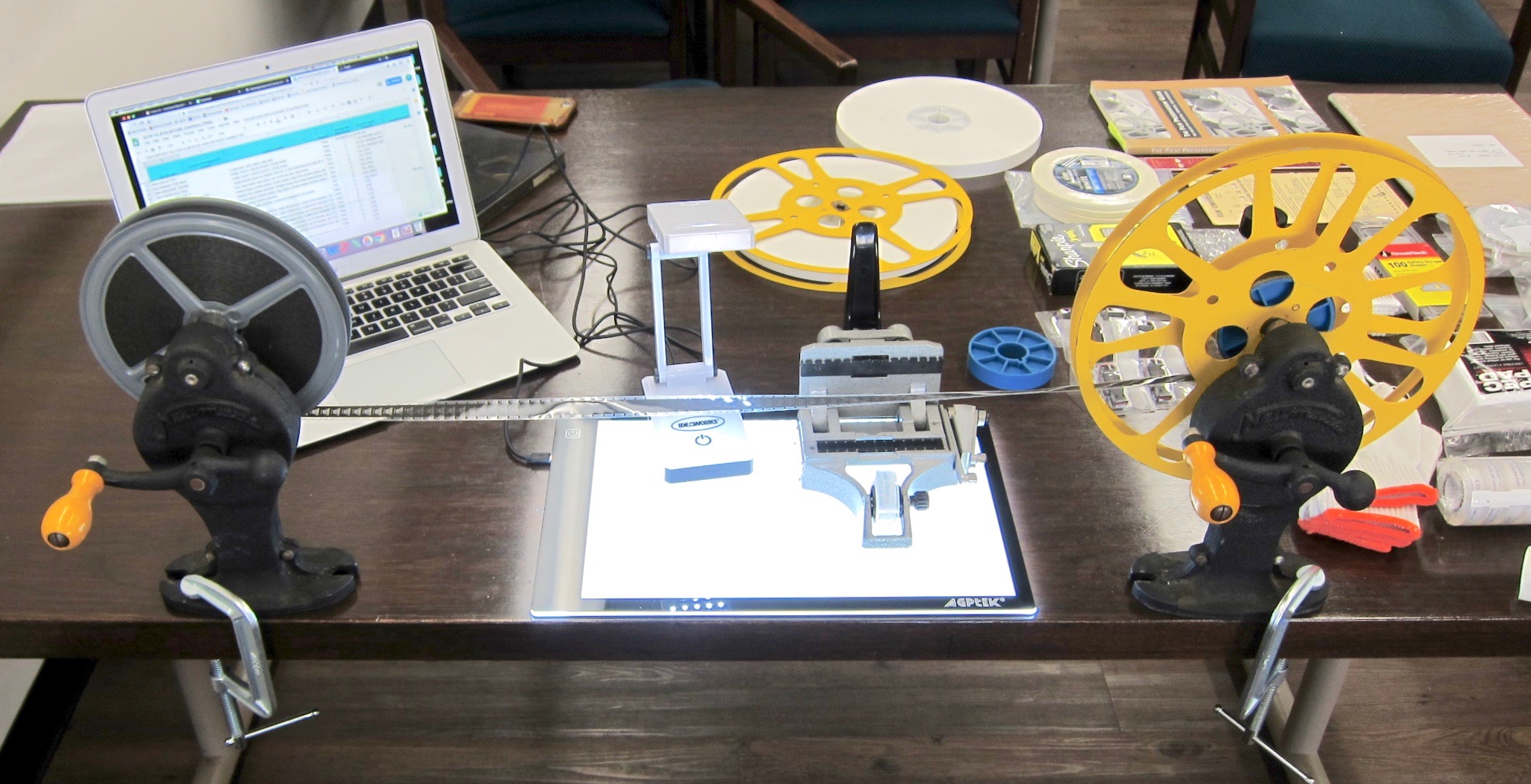 [  Shipping & Contact  ]  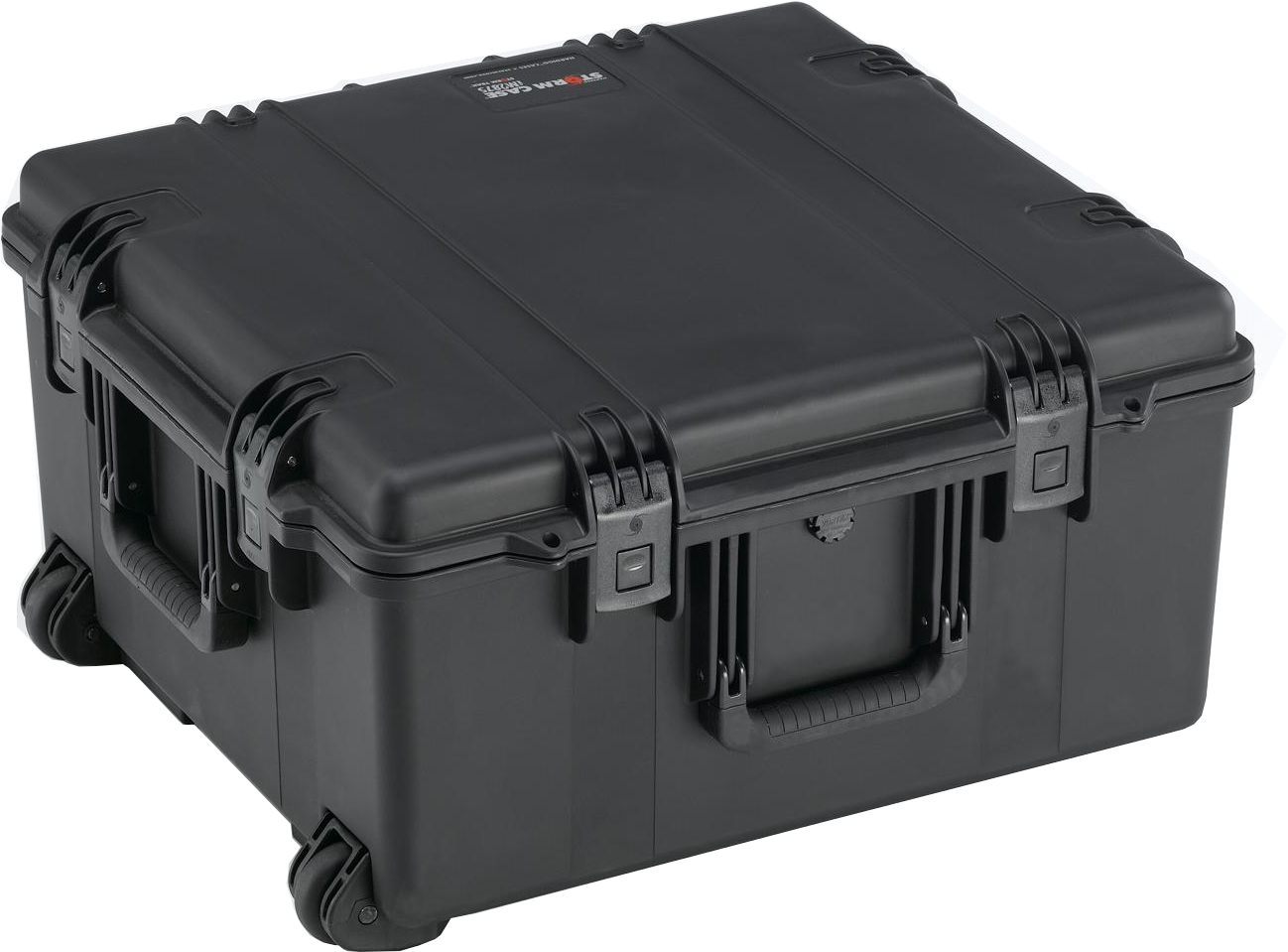 Dimensions of the case: 25x19x14”Weight: 75 lbsPerson of contact: 	[Contact Name] [Contact Title and Organization][Contact email, phone (optional)]